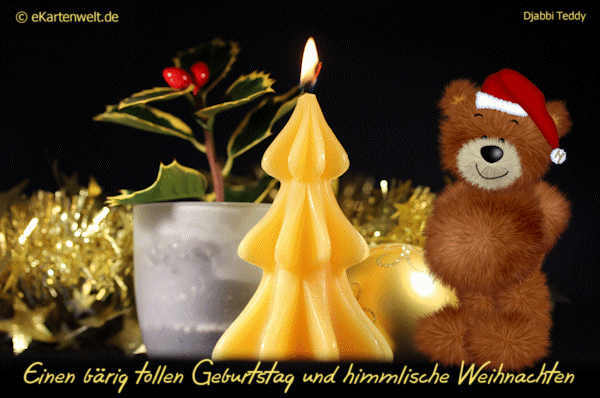 Der Vorstand gratuliert unserem Mitglied Sveni.A.Ingo